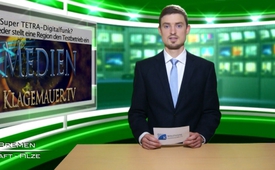 Super TETRA-Digitalfunk? [...]Schon wieder stellt eine Region den Testbetrieb ein.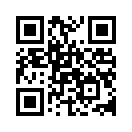 Seit Jahren wiederholt sich dasselbe Szenario: Eine Region führt den angeblich neuen und technisch von der Politik und den Medien hoch ...Seit Jahren wiederholt
sich dasselbe Szenario: Eine
Region führt den angeblich
neuen und technisch von der
Politik und den Medien hoch
gepriesenen TETRA-Digitalfunk
für Behörden und Organisationen
mit Sicherheitsaufgaben
(BOS) ein, und kurze
Zeit später wird er wegen technischer
Mängel wieder eingestellt.
Dabei tauchen stets die
gleichen, bekannten Probleme
wie Gesprächsabbrüche, lange
Verbindungszeiten, Zusammenbruch
des ganzen Netzes
etc. auf. Dieses Szenario wiederholt
sich fast immer gleich,
egal ob in München, Hamburg,
Bremen, Hessen, Sachsen,
den Niederlanden, Dänemark
etc., um nur einige zu nennen.
Da fragt man sich doch, warum
stoppen die Verantwortlichen
dieses Milliardengrab
an Fehlinvestitionen nicht?
Dabei gibt es ein weiteres Argument,
das allein den sofortigen
Stopp rechtfertigen
würde:
Die gesundheitsschädigenden
Auswirkungen dieser sehr nahe
an den Gehirnfrequenzen arbeitenden
Technik. Ein Blick
nach Österreich verrät, warum
dennoch so vehement daran
festgehalten wird:
Dort kommt immer mehr die
Verstrickung von Kommunikationsindustrie
und Politik
ans Licht. Regiert die Wirtschaft,
ist das ein Wirtschaftsverbrechen.von uwQuellen:http://ul-we.de/?s=Tetra+Das könnte Sie auch interessieren:---Kla.TV – Die anderen Nachrichten ... frei – unabhängig – unzensiert ...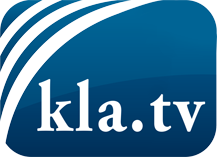 was die Medien nicht verschweigen sollten ...wenig Gehörtes vom Volk, für das Volk ...tägliche News ab 19:45 Uhr auf www.kla.tvDranbleiben lohnt sich!Kostenloses Abonnement mit wöchentlichen News per E-Mail erhalten Sie unter: www.kla.tv/aboSicherheitshinweis:Gegenstimmen werden leider immer weiter zensiert und unterdrückt. Solange wir nicht gemäß den Interessen und Ideologien der Systempresse berichten, müssen wir jederzeit damit rechnen, dass Vorwände gesucht werden, um Kla.TV zu sperren oder zu schaden.Vernetzen Sie sich darum heute noch internetunabhängig!
Klicken Sie hier: www.kla.tv/vernetzungLizenz:    Creative Commons-Lizenz mit Namensnennung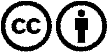 Verbreitung und Wiederaufbereitung ist mit Namensnennung erwünscht! Das Material darf jedoch nicht aus dem Kontext gerissen präsentiert werden. Mit öffentlichen Geldern (GEZ, Serafe, GIS, ...) finanzierte Institutionen ist die Verwendung ohne Rückfrage untersagt. Verstöße können strafrechtlich verfolgt werden.